Le passé composé - Verbes irréguliers 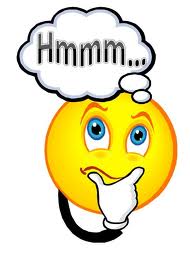 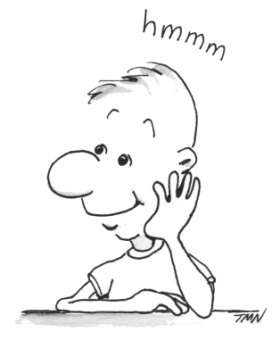 JASIAOPSUSSAPRAISIAVUNLIESVEAÉRBRESSITRRRÉVGTULPIERISFBPOOUÉLMMSRUMRMANEADCAXOGIOVMPSIBRMFQMCSHMFECZATJALEVSEUJEORVEKEAILQNGFPMROZÛVHATAKONMPINTDEJASJMQVMRRSAINRVWVBIWAOIEPAGQOLAOISCMFUONDQAGUCUNMIHQCCKHGVCZGLUSQHWTRWGHBRBPUHConjuguez:  (avoir) nous ___________________   (mettre) il __________________________    (au passe!)      (pouvoir) j’____________________   (faire) elles ________________________  (two words!)     (vouloir) tu ____________________  (prendre) vous ______________________                     (voir) elle  ____________________   (être) il  ___________________________                     (devoir) j’_____________________   (savoir) tu _________________________                     (comprendre) nous ______________  (remettre) elles _____________________                     (revoir) vous ___________________  (compromettre) nous _________________                     (reprendre) elle  __________________ ' __ __   __ __ __ __ __ __   __ __ __   __ __ __ __ __ __   __ __ __ __ __ __ __ __ __ __ __ ! 